Audio Technician Job detailsSalary$13-18 an hour depending on experience/knowledgeFull Job DescriptionWorking TitleAudio Technician Recruitment PoolFLM Member/Attender, Local College student, local freelance professionalHours/Week20-29 hrs/week part-timeOR by agreed schedule for FreelanceFull Time with Benefits possible after trial period (usually 90 days)Normal work daysSun, Wed, ThursNormal work hoursvariesQualifications:Able and willing to follow instructions and directions of Sr. Technicians and managementProficient or knowledgeable in mixing live sound with multiple musicians/singers Knowledgeable with Microphones, XLR, and PA systems including setup of portable equipmentKnowledgeable with Dante network systemsKnowledgeable with Projectors and projection equipment including setup of portable equipmentMicrosoft and Apple product knowledgeAbility to think out of the box and make quick decisions on the flyRequired QualificationsAbility to take initiative, work independently and as part of a teamDemonstrate good interpersonal skillsAbility to work in a diverse environment is requiredBe on time and ready to learn something new each dayProblem solving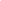 